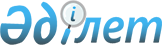 Об изменении границы (черты) населенных пунктов Кулан и Шонгер Куланского сельского округа района Т. РыскуловаПостановление акимата района Т. Рыскулова Жамбылской области от 23 октября 2019 года № 300 и решение маслихата района Т. Рыскулова Жамбылской области от 24 октября 2019 года № 46-6. Зарегистрировано Департаментом юстиции Жамбылской области 11 ноября 2019 года № 4396
      В соответствии с Земельным кодексом Республики Казахстан от 20 июня 2003 года, Законом Республики Казахстан от 23 января 2001 года "О местном государственном управлении и самоуправлении в Республике Казахстан" и Законом Республики Казахстан от 8 декабря 1993 года "Об административно-территориальном устройстве Республики Казахстан" акимат района Т. Рыскулова ПОСТАНОВЛЯЕТ и маслихат района Т. Рыскулова РЕШИЛ:
      1. Изменить границы (черты) населенных пунктов Кулан и Шонгер Куланского сельского округа района Т. Рыскулова за счет земель Куланского сельского округа по экспликации, согласно приложению к настоящему нормативному правовому акту:
      1) присоединением 160,2544 гектаров к населенному пункту Кулан Куланского сельского округа района Т. Рыскулова;
      2) присоединением 22,5382 гектаров к населенному пункту Шонгер Куланского сельского округа района Т. Рыскулова.
      2. Контроль за исполнением данного нормативного правового акта возложить на постоянную комиссию маслихата района Т. Рыскулова по вопросам экономики, финансов и развития местного самоуправления и заместителя акима района Т. Рыскулова Е. Калыбаева.
      3. Настоящий нормативный правовой акт вступает в силу со дня государственной регистрации в органах юстиции и вводится в действие по истечении десяти календарных дней после дня его первого официального опубликования. ЭКСПЛИКАЦИЯ
об изменении границ (черту) населенных пунктов Кулан и Шонгер района Т. Рыскулова
					© 2012. РГП на ПХВ «Институт законодательства и правовой информации Республики Казахстан» Министерства юстиции Республики Казахстан
				
      Председатель сессии районного маслихата

Э. Закимбаева

      Секретарь районного маслихата

Т. Джаманбаев

      Временно исполняющий обязанности акима района

Е. Калибаев
Приложение к постановлению
акимата района Т. Рыскулова
от "___" _____ 2019 года №___и решению маслихата
района Т. Рыскулова
от "__" _____ 2019 года №____
№
Наименования
Общая площадь, гектар
в том числе:
в том числе:
в том числе:
в том числе:
в том числе:
в том числе:
в том числе:
№
Наименования
Общая площадь, гектар
Всего сельхоз. угодий, гектар
в том числе:
в том числе:
в том числе:
в том числе:
в том числе:
прочие, гектар
№
Наименования
Общая площадь, гектар
Всего сельхоз. угодий, гектар
пашня
пашня
многолетние насаждения
сенокосы
пастбища
прочие, гектар
№
Наименования
Общая площадь, гектар
Всего сельхоз. угодий, гектар
всего, гектар
в том числе орошаемые, гектар
многолетние насаждения
сенокосы
пастбища
прочие, гектар
1
2
3
4
5
6
7
8
9
10
1
Общая площадь земель (черта) Куланского сельского округа
1938,7926
1570,7926
759,7774
26
785,0152
368
в том числе:
село Кулан
1069,22
771,22
536
21
214,22
298
село Шонгер
20,96
9
6
3
11,96
село Каракат
81
50
48
2
31
село Умбет
24,6
20
20
4,6
2
Площадь земель присоединенные к населенному пункту Кулан из земель Куланского сельского округа
160,2544
160,2544
154,7774
5,477
участок 1
114,06
114,06
114,06
участок 2
27,2574
27,2574
27,2574
участок 3
5,67
5,67
5,67
участок 4
1,01
1,01
1,01
земли Куланского сельского округа
1,19
1,19
1,19
участок 5
0,927
0,927
0,927
участок 6
1,68
1,68
1,68
участок 8
3,36
3,36
0
3,36
участок 9
2,78
2,78
2,78
участок 10
2,32
2,32
2,32
3
Площадь земель присоединенные к населенному пункту Шонгер из земель Куланского сельского округа
22,5382
22,5382
15
7,5382
участок 11
15
15
15
участок 12
3,6782
3,6782
3,6782
участок 13
3,86
3,86
3,86
4
Общая плошадь земель Куланского сельского округа после изменения границы (черты)
1938,7926
1570,7926
759,7774
26
785,0152
368
в том числе:
село Кулан
1229,4744
931,4744
690,7774
21
219,697
298
село Шонгер
43,4982
31,5382
21
3
7,5382
11,96
село Каракат
81
50
48
2
31
село Умбет
24,6
20
20
4,6